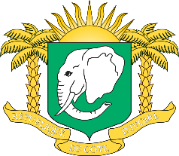 RéPUBLIQUE DE COTE D’IVOIREMinistère de l’Equipement et de l’Entretien RoutierAgence de Gestion des Routes-------------------------------------------------------------PROJET DE CONSTRUCTION DES ROUTES D’INTÉGRATION DU DISTRICT DES MONTAGNES : MAN – KOUIBLY (46 KM) ET GUIGLO – TAÏ (86 KM)-------------------------------------------------------------AVIS Général DE PASSATION DES MarchésAbidjan, le 27 juillet 2023Fabrice COULIBALYLe Directeur Général de l’AGEROUTESecteur :Infrastructures des transportsN° de Financement du projet :     CIV-1028.Financement :Banque Islamique de Développement et Etat de Côte d’Ivoire1.       2.        3.        4. 1.       2.        3.        4. 1.       2.        3.        4. La République de Côte d’Ivoire, a sollicité un prêt auprès de la Banque Islamique de Développement (BID) en vue du financement du Projet de Construction de la Route d’Intégration du District des Montagnes : Man – Kouibly (46 km) et Guiglo – Taï (86 km) et à l’intention d’utiliser une partie de ce financement pour effectuer des paiements pour l’acquisition de biens, travaux et services connexes et de services de consultants nécessaires dans le cadre de ce projet. Ce projet est financé conjointement par l’Etat Ivoirien pour un montant de 16.5 millions d’euro et la Banque Islamique de Développement pour un montant de 176.58 millions d’euro, ce qui porte le coût total du projet à 193.08 millions d’euro.L’objectif général du projet est de renforcer le réseau routier national afin de faciliter les flux d’échanges économiques dans le pays. Ce projet permettra de dynamiser le potentiel économique local, de faciliter l’accès aux services de santé et de renforcer la cohésion sociale des populations. Il s’inscrit donc dans la politique du gouvernement relative à la lutte contre la pauvreté.De façon spécifique, la réalisation du projet vise les objectifs suivants :assurer une bonne structuration du réseau routier national afin de soutenir pleinement la croissance économique du pays ;maintenir le réseau dans un bon état afin de diminuer les coûts d’exploitation des véhicules, d’accroître la sécurité des usagers et de faciliter la circulation des personnes et des biens ;désenclaver les régions qui ont des potentialités importantes en matière de production agropastorales, de richesses touristiques ou minières et de contribuer ainsi à la lutte contre la pauvreté.Description du projetLe projet comporte les six (6) composantes suivantes : La République de Côte d’Ivoire, a sollicité un prêt auprès de la Banque Islamique de Développement (BID) en vue du financement du Projet de Construction de la Route d’Intégration du District des Montagnes : Man – Kouibly (46 km) et Guiglo – Taï (86 km) et à l’intention d’utiliser une partie de ce financement pour effectuer des paiements pour l’acquisition de biens, travaux et services connexes et de services de consultants nécessaires dans le cadre de ce projet. Ce projet est financé conjointement par l’Etat Ivoirien pour un montant de 16.5 millions d’euro et la Banque Islamique de Développement pour un montant de 176.58 millions d’euro, ce qui porte le coût total du projet à 193.08 millions d’euro.L’objectif général du projet est de renforcer le réseau routier national afin de faciliter les flux d’échanges économiques dans le pays. Ce projet permettra de dynamiser le potentiel économique local, de faciliter l’accès aux services de santé et de renforcer la cohésion sociale des populations. Il s’inscrit donc dans la politique du gouvernement relative à la lutte contre la pauvreté.De façon spécifique, la réalisation du projet vise les objectifs suivants :assurer une bonne structuration du réseau routier national afin de soutenir pleinement la croissance économique du pays ;maintenir le réseau dans un bon état afin de diminuer les coûts d’exploitation des véhicules, d’accroître la sécurité des usagers et de faciliter la circulation des personnes et des biens ;désenclaver les régions qui ont des potentialités importantes en matière de production agropastorales, de richesses touristiques ou minières et de contribuer ainsi à la lutte contre la pauvreté.Description du projetLe projet comporte les six (6) composantes suivantes : ➢ Composante 1 (Travaux de génie civil) : l’aménagement et le bitumage de routes d’une longueur totale de 132 km suivant les standards de la CEDEAO :Man – Kouibly Guiglo – Zagné  Zagné – Taï➢ Composante 2 (Activités connexes) : la réalisation des activités connexes aura un effet multiplicateur de l’impact du projet. Leur identification s’appuie d’une part sur les études environnementales du projet et d’autre part sur les doléances et attentes des populations. Ces activités concernent entre autres :Travaux connexes : Lot 1 : BâtimentsConstruction / réhabilitation de salles de classes, centre de santé, logement du personnel, clôtures, cantines, latrines, marchés, centres multifonctionnels.Travaux connexes : Lot 2 : Routes et plateformesAménagement / réhabilitation de routes, gare routière, aires de stationnement y/c poste de pesageTravaux connexes _ Lot 3 : ForagesAcquisition d'ambulancesFourniture d'équipements biomédicauxFourniture d'équipement de pesage mobileFourniture d'équipements pour l’Unité d'Intervention d'Urgence pour assurer la durabilité des Routes dans le District des Montagnes ➢ Composante 3 (Contrôle et surveillance des travaux) : les prestations de contrôle et de surveillance des travaux comprendront : (i)	le suivi technique, administratif et financier de l’exécution des travaux ; (ii)	la vérification des notes de calcul détaillées et la validation des dossiers              d’exécution des travaux ; (iii)	le contrôle de la qualité des travaux et des quantités mises en œuvre ; (iv)	le contrôle et le suivi de la mise en œuvre des mesures environnementales et           sociales du projet. ➢ Composante 4 (Etudes de faisabilité routière) : Cette composante financera les études de faisabilité de la prochaine génération de projets d'infrastructures de transport à inclure dans le pipeline. Les trois projets suivants ont été proposés :Route Kouibly – Vavoua (136 km) ;Talwegs à Abobo et Yopougon ;Autoroute de contournement de Bingerville (35 km). ➢ Composante 5 (Appui institutionnel et Unité de Gestion du Projet (UGP) :	 Ce volet comprend :les rémunérations du personnel de l’UGP ;l’acquisition d’équipements et mobiliers de bureaux ;l’acquisition de logiciels de gestion de projet ;l’acquisition de véhicules ;les activités de renforcements de capacités ;les frais de fonctionnement de l’UGP ;le suivi de la mise en œuvre du Plan de Gestion Environnemental et Social (PGES) à travers une convention avec la structure compétente du Ministère en charge de l’environnement.➢Composante 6 (Audit) : ce volet comprend l’audit financier, comptable et             des procédures du projet.➢ Composante 1 (Travaux de génie civil) : l’aménagement et le bitumage de routes d’une longueur totale de 132 km suivant les standards de la CEDEAO :Man – Kouibly Guiglo – Zagné  Zagné – Taï➢ Composante 2 (Activités connexes) : la réalisation des activités connexes aura un effet multiplicateur de l’impact du projet. Leur identification s’appuie d’une part sur les études environnementales du projet et d’autre part sur les doléances et attentes des populations. Ces activités concernent entre autres :Travaux connexes : Lot 1 : BâtimentsConstruction / réhabilitation de salles de classes, centre de santé, logement du personnel, clôtures, cantines, latrines, marchés, centres multifonctionnels.Travaux connexes : Lot 2 : Routes et plateformesAménagement / réhabilitation de routes, gare routière, aires de stationnement y/c poste de pesageTravaux connexes _ Lot 3 : ForagesAcquisition d'ambulancesFourniture d'équipements biomédicauxFourniture d'équipement de pesage mobileFourniture d'équipements pour l’Unité d'Intervention d'Urgence pour assurer la durabilité des Routes dans le District des Montagnes ➢ Composante 3 (Contrôle et surveillance des travaux) : les prestations de contrôle et de surveillance des travaux comprendront : (i)	le suivi technique, administratif et financier de l’exécution des travaux ; (ii)	la vérification des notes de calcul détaillées et la validation des dossiers              d’exécution des travaux ; (iii)	le contrôle de la qualité des travaux et des quantités mises en œuvre ; (iv)	le contrôle et le suivi de la mise en œuvre des mesures environnementales et           sociales du projet. ➢ Composante 4 (Etudes de faisabilité routière) : Cette composante financera les études de faisabilité de la prochaine génération de projets d'infrastructures de transport à inclure dans le pipeline. Les trois projets suivants ont été proposés :Route Kouibly – Vavoua (136 km) ;Talwegs à Abobo et Yopougon ;Autoroute de contournement de Bingerville (35 km). ➢ Composante 5 (Appui institutionnel et Unité de Gestion du Projet (UGP) :	 Ce volet comprend :les rémunérations du personnel de l’UGP ;l’acquisition d’équipements et mobiliers de bureaux ;l’acquisition de logiciels de gestion de projet ;l’acquisition de véhicules ;les activités de renforcements de capacités ;les frais de fonctionnement de l’UGP ;le suivi de la mise en œuvre du Plan de Gestion Environnemental et Social (PGES) à travers une convention avec la structure compétente du Ministère en charge de l’environnement.➢Composante 6 (Audit) : ce volet comprend l’audit financier, comptable et             des procédures du projet.5.        Méthode de passation des marchés du projetLa passation de marchés de toutes les composantes financées par la BID sera strictement effectuée conformément aux procédures de passation des marchés de la BID énoncées dans des directives respectives de la BID. Le Gouvernement Ivoirien utilisera les Documents Standards de la BID et cherchera l'approbation préalable de la Banque à chaque étape de la procédure d’acquisition. L’emprunteur a sollicité et obtenu de la Banque de procéder à une AAA (Action Anticipé en vue d’Acquisition) en vue de réaliser les activités suivantes :travaux de génie civil ;contrôle et de surveillance ;audit financier et comptable et des procédures.Les dossiers d’appel d’offres de ces trois (03) composantes seront disponibles en avril 2023 et les autres composantes à partir juin 2023.Plus spécifiquement les procédures suivantes seront utilisées :Travaux de génie civilSeront acquis par Appel d’Offres International (AOI) après préqualification réservé aux entreprises des pays membres, les travaux :Lot 1 : Route Man – Kouibly ; Lot 2 : Route Guiglo – Zagné ;Lot 3 : Route Zagné – Taï.Seront acquis par Appel d’Offres National (AON) conformément à la législation nationale sur les marchés publics, en utilisant les Dossiers Types d’Appel d’Offres de la BID, les travaux connexes suivantsLot 1 : Bâtiments (Construction/réhabilitation de salles de classes, centre de santé, logement du personnel, clôture, cantines, latines, marchés, centres multifonctionnels) ;Lot 2 : Routes et plateformes (Aménagement/réhabilitation de routes, gare routière, aires de stationnement poste de pesage) ;Lot 3 : Forages.ServicesLes services nécessaires à l’exécution du projet seront acquis conformément aux procédures de passation de marché de la BID en utilisant les Dossiers Types de Demande de Proposition de la Banque :l’acquisition des services pour (i) le contrôle et la surveillance des travaux de génie civil ; (ii) études pour l’aménagement des routes en Côte d’Ivoire (Route Kouibly – Vavoua (136 km)), soixante (60) Talwegs Abobo et Yopougon, Autoroute de contournement de Bingerville (35 km) s’effectueront à travers une liste restreinte de bureau d’études et la méthode d’évaluation sera la Sélection Basée sur la Qualité et le Coût (SBQC) ;l’audit comptable et financier des procédures se fera sur la base d’une liste restreinte et le mode de l’évaluation sera la Sélection au Moindre Coût (SMC) ;FournituresSeront acquis par Appel d’Offres National (AON) conformément à la législation nationale sur les marchés publics, en utilisant les Dossiers Types d’Appel d’Offres de la BID :Acquisition d’ambulances ;Fourniture d'équipements biomédicaux ;Fourniture d'équipement de pesage mobile ;Fourniture d'équipements pour l’Unité d'Intervention d'Urgence pour assurer la durabilité des Routes dans le District des Montagnes.L’acquisition de fourniture de matériel et de consommable informatique (Lot 1 et Lot 2) et les fournitures de bureau se fera par cotation.6.   Contacts du BénéficiaireLes potentiels soumissionnaires intéressés et éligibles, qui souhaitent être considérés pour la fourniture de biens, travaux et services de consultants pour le projet, ou qui désirent obtenir des informations complémentaires sont invités à contacter le Bénéficiaire à l’adresse ci-dessous :Nom de l’Organisme : Agence de Gestion des Routes (AGEROUTE)Nom de la personne à contacter : Fabrice COULIBALY Titre/fonction de la personne à contacter : Directeur Général de l’AGEROUTENuméro Téléphone : (+225) 27 20 25 10 00 / (+225) 27 20 25 14 82Numéro de télécopie : (+225) 27 20 25 10 23Site web : www.ageroute.ciCourriel : ageroute@ageroute.ci et copie à facoulibaly@ageroute.ciMéthode de passation des marchés du projetLa passation de marchés de toutes les composantes financées par la BID sera strictement effectuée conformément aux procédures de passation des marchés de la BID énoncées dans des directives respectives de la BID. Le Gouvernement Ivoirien utilisera les Documents Standards de la BID et cherchera l'approbation préalable de la Banque à chaque étape de la procédure d’acquisition. L’emprunteur a sollicité et obtenu de la Banque de procéder à une AAA (Action Anticipé en vue d’Acquisition) en vue de réaliser les activités suivantes :travaux de génie civil ;contrôle et de surveillance ;audit financier et comptable et des procédures.Les dossiers d’appel d’offres de ces trois (03) composantes seront disponibles en avril 2023 et les autres composantes à partir juin 2023.Plus spécifiquement les procédures suivantes seront utilisées :Travaux de génie civilSeront acquis par Appel d’Offres International (AOI) après préqualification réservé aux entreprises des pays membres, les travaux :Lot 1 : Route Man – Kouibly ; Lot 2 : Route Guiglo – Zagné ;Lot 3 : Route Zagné – Taï.Seront acquis par Appel d’Offres National (AON) conformément à la législation nationale sur les marchés publics, en utilisant les Dossiers Types d’Appel d’Offres de la BID, les travaux connexes suivantsLot 1 : Bâtiments (Construction/réhabilitation de salles de classes, centre de santé, logement du personnel, clôture, cantines, latines, marchés, centres multifonctionnels) ;Lot 2 : Routes et plateformes (Aménagement/réhabilitation de routes, gare routière, aires de stationnement poste de pesage) ;Lot 3 : Forages.ServicesLes services nécessaires à l’exécution du projet seront acquis conformément aux procédures de passation de marché de la BID en utilisant les Dossiers Types de Demande de Proposition de la Banque :l’acquisition des services pour (i) le contrôle et la surveillance des travaux de génie civil ; (ii) études pour l’aménagement des routes en Côte d’Ivoire (Route Kouibly – Vavoua (136 km)), soixante (60) Talwegs Abobo et Yopougon, Autoroute de contournement de Bingerville (35 km) s’effectueront à travers une liste restreinte de bureau d’études et la méthode d’évaluation sera la Sélection Basée sur la Qualité et le Coût (SBQC) ;l’audit comptable et financier des procédures se fera sur la base d’une liste restreinte et le mode de l’évaluation sera la Sélection au Moindre Coût (SMC) ;FournituresSeront acquis par Appel d’Offres National (AON) conformément à la législation nationale sur les marchés publics, en utilisant les Dossiers Types d’Appel d’Offres de la BID :Acquisition d’ambulances ;Fourniture d'équipements biomédicaux ;Fourniture d'équipement de pesage mobile ;Fourniture d'équipements pour l’Unité d'Intervention d'Urgence pour assurer la durabilité des Routes dans le District des Montagnes.L’acquisition de fourniture de matériel et de consommable informatique (Lot 1 et Lot 2) et les fournitures de bureau se fera par cotation.6.   Contacts du BénéficiaireLes potentiels soumissionnaires intéressés et éligibles, qui souhaitent être considérés pour la fourniture de biens, travaux et services de consultants pour le projet, ou qui désirent obtenir des informations complémentaires sont invités à contacter le Bénéficiaire à l’adresse ci-dessous :Nom de l’Organisme : Agence de Gestion des Routes (AGEROUTE)Nom de la personne à contacter : Fabrice COULIBALY Titre/fonction de la personne à contacter : Directeur Général de l’AGEROUTENuméro Téléphone : (+225) 27 20 25 10 00 / (+225) 27 20 25 14 82Numéro de télécopie : (+225) 27 20 25 10 23Site web : www.ageroute.ciCourriel : ageroute@ageroute.ci et copie à facoulibaly@ageroute.ci